АННОТАЦИЯ К ДОПОЛНИТЕЛЬНОЙ ОБЩЕОБРАЗОВАТЕЛЬНОЙОБЩЕРАЗВИВАЮЩЕЙ ПРОГРАММЕТуристско-краеведческой направленности«ШКОЛЬНЫЙ МУЗЕЙ»	Данная	программа	предназначена	для ведения	туристско-краеведческой	работы	через	детское	объединение«Основы музейного дела» в рамках учебно-воспитательного процесса .Закономерным итогом краеведческой деятельности учащихся становится пополнение экспонатами музейной комнаты, организация и участие в выставках, экспозициях по истории, культуре родного края, своей школы, участия в исследовательской и проектной деятельности, конкурсах разного уровня, презентаций творческих работ.Актуальность программы. Концепция духовно-нравственного развития и воспитания личности гражданина России определяет важнейшую цель современного отечественного образования как одну из приоритетных задач общества и государства: воспитание, социально-педагогическая поддержка становления и развития высоконравственного, ответственного, творческого, инициативного, компетентного гражданина России. Одним из направлений решения задач воспитания и социализации школьников, их всестороннего развития является дополнительное образование.Новизна программы состоит в том, что кроме определённых знаний и умений учащиеся проводят большую и направленную работу по накоплению краеведческого материала о прошлом и настоящем своего населённого пункта. Темы занятий взаимосвязаны между собой. Программа предусматривает знакомство с интересными людьми, экскурсии, творческие работы, участие в общественной жизни школы и своего села.Адресат программы – Возраст от 11 до 15 лет.Социальный статус юношества неоднороден. Деятельность и ролевая структура личности на этом этапе уже приобретают ряд новых, взрослых качеств.Главная социальная задача этого возраста – выбор профессии. Выбор профессии и типа учебного заведения неизбежно дифференцирует жизненные пути девушек и юношей, со всеми вытекающими отсюда социально-психологическими последствиями.Расширяется диапазон общественно-политических ролей и связанных с ними интересов и ответственности. Обучаясь в объединении «Школьный музей», ребята смогут познать азы профессии музееведа, экскурсовода и т.д.Объем и срок освоения программыОбщая продолжительность обучения составляет 34 часа. Программа рассчитана на 1 год обучения.Количество обучающихся в группе: 15 человекФормы обучения: очная.Формы проведения занятий: аудиторныеФормы организации учебных занятий.По количеству детей, участвующих в занятии: всем составомПо особенностям коммуникативного взаимодействия: лекция с элементами беседы, рассказ, практикум, исследование, проект, презентации, экскурсии, встречи с интересными людьми и тружениками тыла.По дидактической цели: вводные занятия, занятия по углублению знаний, практические занятия, комбинированные формы занятий.лекции (информационные, эвристические, медио и видеолекции), практикумы,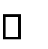 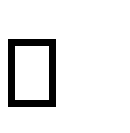 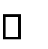 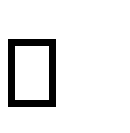 тренинги,коллективное планирование, проектирование,игры-активаторы,проведение	интерактивных	занятий,	экскурсий,	классных	часов, музейных уроков, внеклассных мероприятий для посетителей,        интервьюирование и социальные опросы, исследование,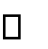 Режим занятий.На реализацию программы запланировано 34 часа 1 раз в неделю по 1 часу.Музейная педагогика дает возможность:осуществлять нетрадиционный подход к образованию, основанный на интересе детей к исследовательской деятельности и компьютерному обучению;сочетать эмоциональные и интеллектуальные воздействия на учеников;раскрыть        значимость	и практический смысл изучаемого материала;попробовать собственные силы и самореализоваться каждому ребенку;объяснить   сложный   материал   на   простых   и    наглядных примерах;организовать интересные уроки и дополнительные, факультативные и внеклассные занятия, исследовательскую работу в школьном музее и школе. Осваивая теоретические знания и практические умения в области истории родной школы, села, музейного дела учащиеся приобретают уважение к прошлому, бережное отношение к реликвиям, у них формируются патриотизм и потребность сохранить для других поколений исторические, материальные, художественные и культурные ценности.       Цель и задачи программы  Цель:создание оптимальных условий для развития творческой деятельности учащихся по изучению основ музейного дела, возрождению и сохранению истории родного края через различные формы поисковой и музейной работы.Задачи:активизировать	познавательную	и	исследовательскую	деятельность учащихся - развивать творческие способности    приобщать школьников к культуре предков, традициям и обычаям народов; прививать чувство любви к родному краювоспитывать у учащихся гражданственность и патриотизм   привлечь	внимание обучающихся к проблемам сохранения истории и культуры родного края   формировать и пополнять музейные коллекции, обеспечивать сохранность экспонатов, учет фонда школьной музейной комнаты.